Восемнадцатое  заседание                                                                                     3-созываҠАРАР                                                                                                                       РЕШЕНИЕОБ УТВЕРЖДЕНИИ ПРАВИЛ БЕЗОПАСНОСТИ ЛЮКОВ СМОТРОВЫХКОЛОДЦЕВ И КАМЕР, ЛИВНЕПРИЕМНИКОВ (ДОЖДЕПРИЕМНИКОВ)НА СЕЛЬСКОГО ПОСЕЛЕНИЯ ТАЗЛАРОВСКИЙ  СЕЛЬСОВЕТ МУНИЦИПАЛЬНОГО РАЙОНА БУРАЕВСКИЙ  РАЙОН РЕСПУБЛИКИ БАШКОРТОСТАНВ соответствии с Федеральным законом от 6 октября 2003 года N 131-ФЗ "Об общих принципах организации местного самоуправления в Российской Федерации", Уставом городского округа закрытое административно-территориальное образование город Межгорье Республики Башкортостан Совет сельского поселения Тазларовский сельсовет Решил:1. Утвердить прилагаемые Правила безопасности люков смотровых колодцев и камер, ливнеприемников (дождеприемников) на территории сельского поселения Тазларовский  сельсовет муниципального района Бураевский  район  Республики Башкортостан".2. Обнародовать настоящее решение на официальном сайте Администрации сельского поселения Тазларовский сельсовет муниципального района Бураевский район Республики Башкортостан.3. Контроль исполнения настоящего решения  возложить на постоянную комиссию Совета по развитию предпринимательства, земельным вопросам, благоустройству и экологии (Галлямов Р.Р.).Глава сельского поселения                                                     И.К.ДаутовД.Новотазларово10 апреля 2019 года№128Приложение к решению Советасельского поселения Тазларовский сельсовет муниципального района Бураевский  район Республики Башкортостанот 10 апреля 2019  г. N 128ПРАВИЛАБЕЗОПАСНОСТИ ЛЮКОВ СМОТРОВЫХКОЛОДЦЕВ И КАМЕР, ЛИВНЕПРИЕМНИКОВ (ДОЖДЕПРИЕМНИКОВ)НА СЕЛЬСКОГО ПОСЕЛЕНИЯ  ТАЗЛАРОВСКИЙ  СЕЛЬСОВЕТ МУНИЦИПАЛЬНОГО РАЙОНА  БУРАЕВСКИЙ РАЙОН РЕСПУБЛИКИ БАШКОРТОСТАН1. ОБЩИЕ ПОЛОЖЕНИЯ1.1. Правила безопасности люков смотровых колодцев и камер, ливнеприемников (дождеприемников) на территории сельского поселения   Тазларовский сельсовет муниципального района Бураевский  район Республики Башкортостан (далее - Правила) разработаны на основании Федерального закона от 6 октября 2003 года N 131-ФЗ "Об общих принципах организации местного самоуправления в Российской Федерации".1.2. Настоящие Правила определяют безопасность люков смотровых колодцев и камер, ливнеприемников (дождеприемников) на территории сельского поселения  Тазларовский сельсовет муниципального района Бураевский  район Республики Башкортостан.2. ПОРЯДОК СОДЕРЖАНИЯ ЛЮКОВ СМОТРОВЫХ КОЛОДЦЕВ И КАМЕР,ЛИВНЕПРИЕМНИКОВ (ДОЖДЕПРИЕМНИКОВ)2.1. Смотровые колодцы, камеры, колодцы ливнеприемников (дождеприемников) и люки смотровых колодцев и камер, ливнеприемников (дождеприемников) должны содержаться в исправном состоянии, обеспечивающем безопасное движение транспорта и пешеходов.2.2. Крышки люков, колодцев, расположенных на проезжей части улиц, площадей и тротуарах должны находиться на одном уровне с дорожным покрытием. Допускается отклонения крышки люка относительно уровня покрытия не более 2,0 см.2.3. В случае повреждения или разрушения крышки люков, колодцев должны быть немедленно ограждены и обозначены соответствующими дорожными знаками и в течение не более 3 часов восстановлены организациями, на обслуживании которых находятся коммуникации, в соответствии с установленными нормами и правилами.2.4. Решетки дождеприемных колодцев должны постоянно находиться в рабочем состоянии. Не допускаются засорение, заиливание решеток и колодцев.2.5. Очистка коллекторов дождевой ливневой канализации, смотровых и дождеприемных колодцев ливневой канализации производится предприятиями, эксплуатирующими эти сооружения, перед началом паводка и периодически по мере загрязнения в течение летнего периода.2.6. Решетки дождеприемных колодцев должны находиться на одном уровне с дорожным покрытием. Допускается отклонение решетки дождеприемника относительно уровня лотка не более 3,0 см.2.7. Для обеспечения безопасности движения транспортных средств и пешеходов в период ремонта и ликвидации аварий объектов инженерной инфраструктуры необходимо установить ограждения и соответствующие дорожные знаки, а также освещение мест аварий в темное время суток и оповестить население через средства массовой информации.2.8. При проведении работ по содержанию люков, колодцев на проезжей части, тротуарах, газонах производятся в соответствии со строительными нормами и правилами. Эти работы должны производиться под контролем представителей владельцев коммуникаций.3. ОТВЕТСТВЕННОСТЬ ЗА НАРУШЕНИЯ ПРАВИЛ3.1. За нарушение настоящих Правил виновные лица несут ответственность, предусмотренную действующим законодательством Российской Федерации и Республики Башкортостан.4. ЗАКЛЮЧИТЕЛЬНЫЕ ПОЛОЖЕНИЯ4.1. Настоящие Правила вступают в силу с момента их официального опубликования.БАШҠОРТОСТАН РЕСПУБЛИКАҺЫ
БОРАЙ РАЙОНЫ МУНИЦИПАЛЬ РАЙОНЫНЫҢ ТАЗЛАР АУЫЛ СОВЕТЫ АУЫЛ БИЛӘМӘҺЕ СОВЕТЫ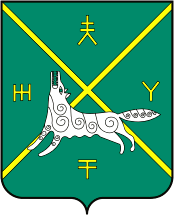 РЕСПУБЛИКА БАШКОРТОСТАН СОВЕТ СЕЛЬСКОГО ПОСЕЛЕНИЯ ТАЗЛАРОВСКИЙ СЕЛЬСОВЕТ МУНИЦИПАЛЬНОГО РАЙОНА  БУРАЕВСКИЙ РАЙОН
